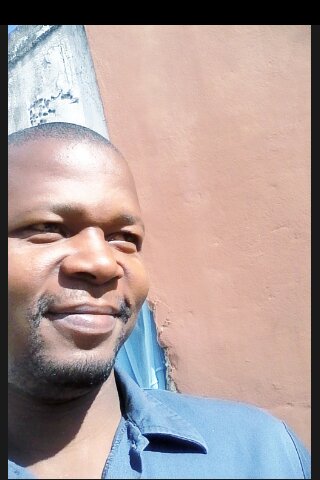 Date of Birth				20 February 1979Nationality				MozambicanDrivers license				Light and Heavy VehiclesCareer Statement and general objectives“Apart from contributing to the processes and strategies which enhance any projects I’m working on, I feel that my greatest strengths are firstly my ability to deliver projects to agreed timescales. Secondly, my skill at gaining a clear understanding of a client´s exact needs and thirdly being able to coordinate and lead all team resources whilst at the same time building strong working relationship with fellow colleagues and thereby getting them to improve their performance”Personal Summary – Civil EngineerAn enthusiastic and highly motivated individual who has a clear understanding of the role and responsibilities associated with being a first class civil engineer. Having the ability to provide support for multiple concurrent priorities, l am  able to establish, maintain and develop effective working relationships with service users, operational teams, delivery partners and colleagues. I possess a broad range of technical, personal effectiveness and leadership skills and uses rigorous logic and methods to come up with effective solutions to difficult problems. As someone who is comfortable with and able to cope with change, l have a long track record of making best use of any available resources and techniques. I am currently looking for a suitable position with an ambitious company where I will be working with industry experts, people who have the skills and experience to make a real difference to my future and contributing to the success of the company.Areas of ExpertiseInfrastructure projectsHealthy and SafetyPrivate residential developmentsLarge scale commercial buildingsPublic sector buildingsRail projectsSite inspectionsBridgesTrackside structuresWind farm projectsProject managementHouse BuildingProject designing using AutoCad and other design softwareProject reportingCareer History and past projectsHuan Dian Limited – Beira - MozambiqueCivil Engineer 			April 2010  to June 2014 Responsible for working with the end client on various construction and civil engineering programmes, creating and designing detailed plans, monitoring and updating progress, critical path analysis, earned value analysis and decision making at middle levelDutiesEnsuring that all assigned work is completed on time and within agreed budgetsSupervising projects including in house, external contractors and sub-contractors Attending meetings and completely communicate with clients, contractors and major owners and stakeholders.Applying personal technical knowledge and experience to the development and delivery of technical training of graduate engineers.Setting out project works in accordance with drawings and specification.Preparing inquiry and order documents Maintenance of daily records Supporting tender bidsYoung Africa-Beira – MozambiqueHead of Department – Civil Engineering and Construction       January 2006 to February 2010Responsible for worker capacitations and  preparation of scope documentation, technical specifications, tender documentation and evaluations of 3rd party engineering design documents and provision of technical input to the project as and when required. Also in charge of the daily management of all operational projects including meeting work schedules in terms HSE and quality.  Duties Encouraging continuous improvement through the measurement and reporting of the key operational aspects to senior manager.Providing specialist direction on unusual or a difficult engineering issue.Liaising with client representatives, other professionals within design teams and contractors’ representative during construction.Carrying out site visits and surveys Monitoring and inspecting the work of subcontractors and other third parties.Ensuring that building regulations, hygiene and security and any other regulatory body sign off is achieved.Ordering machinery and materials Monitoring environmental protection measures and reporting of any hazard or incidents.Ensuring that all engineering activities are currently costed and the complete design is delivered to the agreed budget.AcademicUniversity of Zimbabwe 		1998-2000BA (Hons) Civil EngineeringEarly Bird College			1995-1997	University of Cambridge International Exams at Advanced levelSubjects: Accounting (B), Management of Business (C) and Geography (D) ReferencesAvailable on request